ПОЛОЖЕНИЕоб VII Всероссийском конкурсе театральных коллективов и художественного слова «ВЕСЬ МИР ТЕАТР»(далее – Конкурс)УЧРЕДИТЕЛИ И ОРГАНИЗАТОРЫ:Министерство культуры Нижегородской области.ГАУК НО Региональное управление культурно-образовательными проектами.    ЦЕЛИ И ЗАДАЧИ:совершенствование репертуара и повышение художественного уровня спектаклей.повышение профессионального уровня руководителей творческих коллективов.выявление и поддержка новых талантливых режиссеров, педагогов, художников, исполнителей.популяризация и развитие самодеятельного театрального творчества.знакомство коллективов области с творчеством коллег.воспитание эстетического вкуса населения.     СРОКИ ПРОВЕДЕНИЯ:Конкурс проводится дистанционно. Приём заявок осуществляется с 3 марта по 1 апреля 2021 года. Просмотр видеоматериалов конкурсантов будет проведен членами жюри до 15 апреля 2021 года. Подведение итогов 16-17 апреля 2021 года на страницах в социальных сетях ГАУК НО «Региональное управление культурно-образовательными проектами» ВКонтакте https://vk.com/rukop_nn .УСЛОВИЯ И ПОРЯДОК ПРОВЕДЕНИЯ:4.1.	  В связи с неблагополучной эпидемиологической обстановкой, связанной с новой короновирусной инфекцией, в целях предупреждения ее распространения на территории Российской Федерации согласно Указу Губернатора Нижегородской области, конкурс проводится дистанционно. В случае снятия ограничений на проведение массовых мероприятий объявление победителей пройдет в очном формате. Информация о любых изменениях будет публиковаться на сайте www.kulturann.ru и на страницах в социальных сетях ГАУК НО «Региональное управление культурно-образовательными проектами» ВКонтакте https://vk.com/rukop_nn .4.2. В Конкурсе принимают участие театральные коллективы, чтецы и т.д., независимо от ведомственной принадлежности.4.2. Конкурс проводится по 4 номинациям:ТЕАТР КУКОЛМУЗЫКАЛЬНЫЙ ТЕАТР (Основные средства выразительности: музыка, пластика, хореография, пантомима и т.д.)ДРАМАТИЧЕСКИЙ ТЕАТРХУДОЖЕСТВЕННОЕ СЛОВОКаждая номинация делится на возрастные группы:Детская – до 16 лет.Взрослая – старше 16 лет.Участники должны представить:Для номинаций: Театр кукол, Музыкальный театр, Драматический театр – видеоверсию любого театрального представления, имеющее композиционно законченный характер. Продолжительность выступления Строго!!! не более 1 ч 10 минут.
4.4.2. Для номинации «Художественное слово» – видеоверсию произведения, имеющее композиционно законченный характер. Продолжительность выступления не более 6 минут.4.5. Перечень документов, необходимых для участия в Конкурсе4.5.1.Заявка (см. Приложение 1).4.5.2.Согласие	на	обработку	персональных данных (от	физических лиц обязательно!) (см. Приложение 2).4.5.3.Договор (см. Приложение 3). 4.5.4.Для участия в конкурсе необходимо направить пакет документов и ссылку на видеоверсию конкурсной работы загруженную на Яндекс.Диск до 1 апреля 2021 е-mail: folk@kulturann.ru К рассмотрению принимаются только полностью правильно заполненные заявки с указанием полного названия коллектива, организации на которой базируются и т.д.На конкурс принимается видеоматериал только хорошего качества: без посторонних шумов и размытой картинки. КРИТЕРИИ ОЦЕНКИ:5.1. Кукольный театрВладение куклой;Изготовление кукол;Попадание в маску (т.е. в характер куклы);Речевая характерность;Оформление (музыкальное, световое, декорации);Ансамблевость;Актуальность темы и идеи спектакля.Музыкальный театрСоответствие выразительного решения выбранному материалу;Уровень исполнительского мастерства;Зрелищность;Костюмы;Световое и музыкальное оформление;Ансамблевость;Актуальность темы и идеи спектакля.Драматический театрКачество выбранного драматургического материала;Образность художественного решения;Сценическая речь;Мастерство актера;Костюмы;Световое и музыкальное оформление;Ансамблевость;Актуальность темы и идеи спектакля.Художественное словоКачество выбранного материала;Сценическая речь;Действенность слова;Видение;Правильность логических и смысловых ударений.Актуальность темы и идеи.СОСТАВ И РЕГЛАМЕНТ РАБОТЫ ЖЮРИ:Состав жюри, во главе с председателем, формируется и утверждается оргкомитетом конкурса.Видеоверсии конкурсных работ будут оцениваться профессиональным жюри из признанных мастеров данного жанра в области культуры и искусства по десятибалльной системе.Лауреатов и Дипломантов конкурса жюри определяет из числа конкурсантов по наибольшему количеству баллов.Результаты голосования жюри утверждаются протоколом.Жюри имеет право:Распределять не все награды, а также делить их между конкурсантами.Совместно с оргкомитетом присуждать специальные дипломы и призы.Совместно с оргкомитетом снять с конкурса участника, программа которого не соответствует условиям конкурса и заявке.В состав жюри не имеют право входить педагоги, чьи конкурсанты принимают участие на данном конкурсе.Решение жюри является окончательным и обсуждению не подлежит.Внимание! Оценочные листы и комментарии членов жюри являются конфиденциальной информацией, не демонстрируются и не выдаются!НАГРАЖДЕНИЕ УЧАСТНИКОВ И ПОБЕДИТЕЛЕЙ:Награждение победителей проводится по каждой номинации с учётом возрастных групп с вручением дипломов:Лауреат и Диплом I, II, III степени. Благодарственное письмо за участие всем участникам.  ФИНАНСОВЫЕ УСЛОВИЯ:организационный взнос за участие в конкурсе составляет:коллектив – 2500 рублей; чтец: от 6 до 16 лет – 500 рублей; от 16 лет и старше - 700 рублей;Оплата производится по безналичному расчёту, т.е. перечислением на расчётный счёт ГАУК НО «Региональное управление культурно-образовательными проектами» в том числе и через терминалы ПАО «Сбербанк», Сбербанк-онлайн до 17 апреля 2021 года. Регистрация участников осуществляется при наличии документов, подтверждающих оплату организационных взносов или гарантийного письма от направляющей стороны (на бланке с подписью, печатью и указанием сроков оплаты).Наличные деньги не принимаются!!!!Реквизиты платежа: ПОЛНОЕ: Государственное автономное учреждение культуры Нижегородской области «Региональное управление культурно-образовательными проектами».КРАТКОЕ: ГАУК НО «Региональное управление культурно-образовательными проектами».Юридический адрес: 603001 г. Нижний Новгород, ул. Рождественская, д.24Фактический адрес:   603001 г. Нижний Новгород, ул. Рождественская, д.24ИНН 5260038005   КПП 526001001р/с № 4010281074537000002403224643220000003200- единый казначейский счетЛ/счет 34003050140 (платные услуги) на р/счете министерства финансов Нижегородской областиБИК 012202102Волго-Вятское ГУ БАНКА РОССИИ//УФК по Нижегородской области г. НИЖНИЙ НОВГОРОДОГРН – 1025203037463ОКПО 25615004ОКВЭД   90.04.3, 85.42ОКОГУ – 23010ОКФС – 13ОКОПФ – 75201ОКТМО – 22701000Телефон/ факс:   433-03-89, 433-36-73 Email: info@kulturann.ru, http://kulturann.ru Директор по Уставу Столярова Наталья АлександровнаДля оплаты через терминалы Сбербанка, приложение «Сбербанк Онлайн» Назначение платежа: «Конкурс «Весь Мир Театр» -2021 год».СПРАВКИ ПО ТЕЛЕФОНАМ:Координатор мероприятия: Тел.: (8-831) 430-74-87 ГАУК НО Региональное управление культурно-образовательными проектами, отдел поддержки и реализации творческих инициатив E-mail: folk@kulturann.ru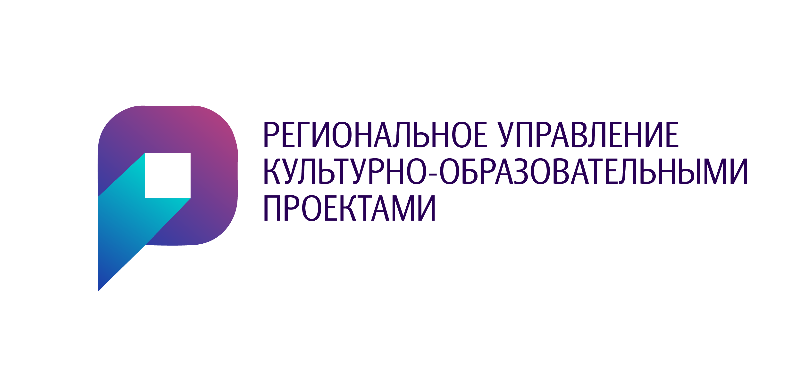 от          03.03.2021    ___№ __40__            на № ____________от ________________Министерство культуры Нижегородской областиГосударственное автономное учреждениекультуры Нижегородской области«Региональное управлениекультурно-образовательными проектами»